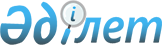 О внесении изменения в Решение Совета Евразийской экономической комиссии от 12 февраля 2016 г. № 66Решение Совета Евразийской экономической комиссии от 15 сентября 2017 года № 62
      В соответствии с пунктом 1 статьи 94 и в целях обеспечения реализации пункта 2 статьи 95 Договора о Евразийском экономическом союзе от 29 мая 2014 года Совет Евразийской экономической комиссии решил:   
      1. Пункт 2 Решения Совета Евразийской экономической комиссии от 12 февраля 2016 г. № 66 "О перечне чувствительных сельскохозяйственных товаров, в отношении которых государствами – членами Евразийского экономического союза осуществляется взаимное предоставление планов (программ) развития производства, и реализации пункта 2 статьи 95 Договора о Евразийском экономическом союзе от 29 мая 2014 года" дополнить абзацем следующего содержания: 
      "при подготовке предложений о внесении изменений в перечень учитывать, что под чувствительными сельскохозяйственными товарами понимаются сельскохозяйственные товары, производство и взаимная торговля которыми имеют социально-экономическое значение для устойчивого развития агропромышленного комплекса и сельской местности государств – членов Евразийского экономического союза.". 
      2. Настоящее Решение вступает в силу по истечении 30 календарных дней с даты его официального опубликования. 
      Члены Совета Евразийской экономической комиссии:  
					© 2012. РГП на ПХВ «Институт законодательства и правовой информации Республики Казахстан» Министерства юстиции Республики Казахстан
				
От Республики Армения
От Республики Беларусь
От Республики Казахстан
От Кыргызской Республики
От Российской Федерации
В. Габриелян
В. Матюшевский
А. Мамин
Т. Абдыгулов
И. Шувалов 